Step up process From CAF to CADS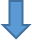 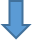 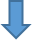 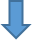 